
 Wyprawka ucznia kl. 1  – rok szkolny 2021/20222 zeszyty w wąską linię 16 k. (z czerwonymi liniami)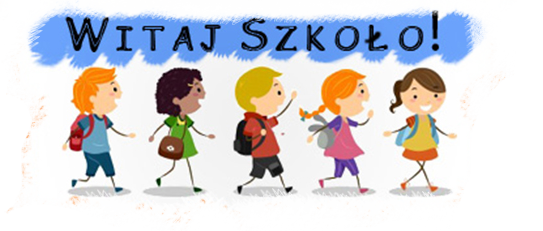 2 zeszyty w kratkę 16 k.koperta plastikowa zapinana na zatrzask format A5 koperta plastikowa zapiana na zatrzask format A4patyczki do liczeniateczka papierowa na gumkę  2 szt.1 blok techniczny biały/format A41 blok techniczny biały/format A32 kleje w sztyfcie firmy MAGIC1 klej wyciskany firmy MAGICnożyczki z zaokrąglonymi końcami plastelinafarby plakatowepędzelki (gruby i cienki) oraz pojemnik na wodękredki  ołówkowe - Bambino /grubekredki świecowe Bambinotalerzyki papierowe białe 5 szt. okrągłych talerzyki papierowe białe 5 szt. prostokątnych serwetki kolorowe 1 opakowaniepiórnikdługopis ścieralny  niebieski , np. PILOT FRIXIONołówek 2 szt.gumkatemperówka z pojemniczkiemlinijka długość 20 cm1 marker czarny suchościeralnykolorowe karteczki samoprzylepneszary papier 1 arkuszbibuła / 2 dowolne kolorypapier ksero 1 ryza białypapier ksero 1 ryza kolorowytaśma klejąca przeźroczysta taśma klejąca dwustronnakoperty 5 sztuk małe/białekoszulki foliowe  A4 10 szt.wstążka kolorowa, materiałowa wąska 2 szt.wstążka kolorowa, materiałowa szeroka 2 szt.balony kolorowe 5 szt. INNE: mydło w płynie, ręczniki papierowe, chusteczki higieniczne wyciągane / duże opakowanie obuwie zmienne ( z antypoślizgową  podeszwą)zdjęcie do legitymacji szkolnej (1 szt.),Proszę o czytelne podpisanie przyborów swojego dziecka
Informujemy, że podręczniki i zestawy ćwiczeń z wyjątkiem religii zapewnia szkoła.